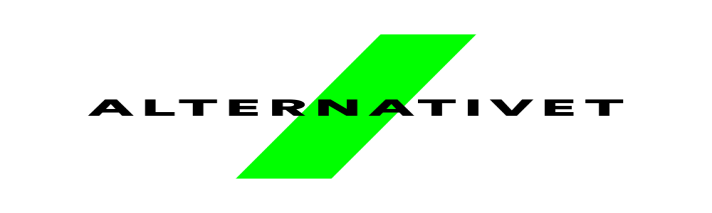 Storkreds SydjyllandAnmeldelse af kandidatur til Folketingsvalg Syddanmark.Dette skema SKAL anvendes, hvis du ønsker at deltage i valget om at blive kandidat  til næste folketingsvalg  i storkreds Syddanmark. Skemaet skal mailes senest den 28. maj til:Torben Nicolaisen	torben.nicolaisen@alternativet.dk     Her kan du kort gøre rede for din baggrund for at stille op.Klare, korte tanker er bedre end lange!NavnAdressePost.nr og ByTelefonE-mailFødselsdatoIndmeldelsesdato i AlternativetBeskæftigelse/uddannelse